Kameleon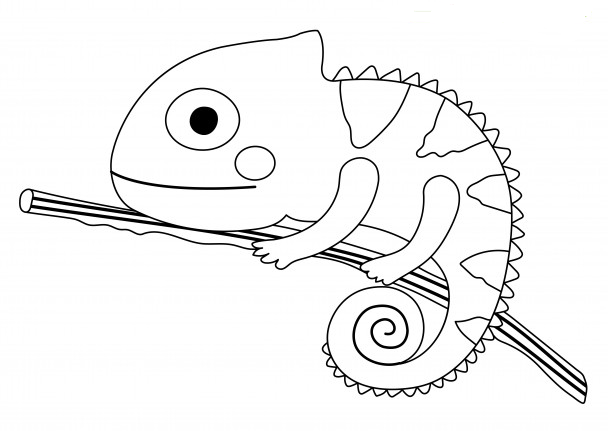 